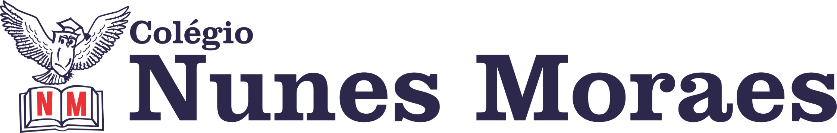 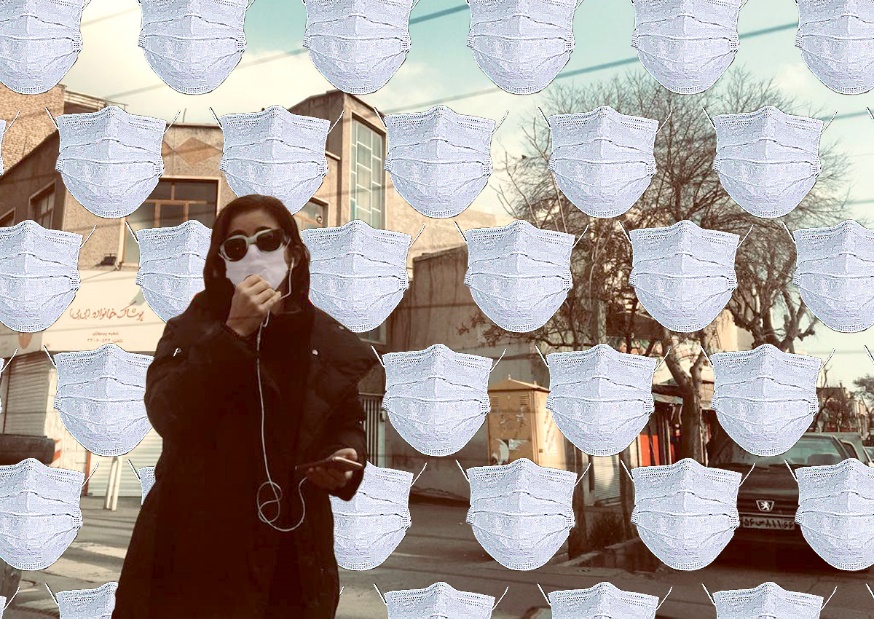 A OMS já incluiu o uso de máscaras pela população como um instrumento para a redução da contaminação pelo coronavírus. Mas lembre-se: elas precisam ser trocadas a cada duas horas. Quando retornar às aulas presenciais, traga máscaras limpas para trocar e um saquinho para guardar as usadas. Que a tarde de aulas seja bastante produtiva. ►1ª AULA: 13h -13:55’   - INT. TEXTUAL   – PROFESSORA TATYELLEN PAIVA   CAPÍTULO 10 – VERBETE  Etapa 1 - Faça a leitura do texto da seção "Texto em cena". - Livro SAS 02   - páginas 131 a 133.Etapa 2 - Resolva os exercícios.  - Livro SAS 02   -  páginas  134 e 135 - (questões 4 e 5)*Envie foto da atividade realizada para COORDENAÇÃO Manu. Escreva a matéria, seu nome e seu número em cada página.Etapa 3 - Atente-se à correção dos exercícios  na plataforma Google Meet.Caso não consiga acessar a aula online, corrija sua atividade pelo gabarito disponível no portal SAS, anote suas dúvidas e esclareça-as na próxima aula. ►2ª AULA: 13:55’-14:50’   - GEOGRAFIA     –   PROFESSOR  ALISON  ALMEIDA CAPÍTULO 08 – INDUSTRIALIZAÇÃO E AGROPECUÁRIA   - Fome e produção de alimentos no mundoPASSO 01 – Abra o livro nas página 48  a 49  (SAS 2). PASSO 02 – O professor vai disponibilizar no grupo da turma o link de acesso ao Google Meet para aula Caso não consiga acessar, comunique-se com a   Coordenação e siga os passos seguintes e realize o passo 03.1 – Faça a leitura das páginas 44 a 45 (SAS 2) e grife as partes que você julgar mais importante.2 – Assista a vídeo aula a seguir: https://www.youtube.com/watch?v=sPh_ynfwgTs&t=116s (Assitir a partir dos 17 min. e 25 segs.)3 – Anote suas dúvidas quando a vídeo chamada terminar o professor Alison atenderá pelo WhatsApp.PASSO 03 – Faça os exercícios-Página: 50 (SAS 2) Questão: 01 (Ler e descobrir)- Página: 11 e 12 (SAS 2) Questão: 11 e 12*Envie foto da atividade realizada para COORDENAÇÃO Manu. Escreva a matéria, seu nome e seu número em cada página.PASSO 04 – Acompanhe, pelo Google Meet, a correção das atividades. ►3ª AULA: 14:50’-15:45’  - MATEMÁTICA -    PROFESSOR  DENILSON SOUSA CAPÍTULO 09 – TEOREMA DE PITÁGORAS E PLANO CARTESIANO1° passo: Organize-se com seu material, livro de Matemática, caderno, caneta, lápis e borracha.  2° passo: Faça o estudo da página 72e 73.3° passo: Acesse o link disponibilizado no grupo da sala no WhatsApp para a aula na plataforma Google Meet sobre Teorema de Pitágoras.   O professor Denilson vai aguardar 5 minutos para iniciar a apresentação.Caso não consiga acessar, comunique-se com a   Coordenação e realize as ações abaixo. Somente depois, realize o 3º passo. 1-Abra o arquivo que o professor Denilson colocou no grupo da sala e faça o estudo minucioso das resoluções contidas nele. 2-Anote as suas dúvidas sobre as questões. Quando a videoconferência terminar o professor Denilson vai atender você por meio do WhatsApp. 3-O professor Denilson vai disponibilizar no grupo da sala, um link com a gravação da videoconferência. Assim que possível baixe essa gravação para esclarecer ainda mais a solução das questões.   4° passo: Copie as questões que o professor Denilson resolveu na aula de hoje no meet. Durante a resolução dessas questões o professor Denilson vai tirar dúvidas no grupo de WhatsApp da sala.    *Envie foto dessas atividades  para COORDENAÇÃO Manu. Escreva a matéria, seu nome e seu número em cada página.►INTERVALO: 15:45’-16:10’   ►4ª AULA:   16:10’-17:05’ – GEOGRAFIA     –   PROFESSOR  ALISON  ALMEIDACAPÍTULO 09 – INDUSTRIALIZAÇÃO E MUDANÇAS NO TRABALHO – Mudanças no mundo do trabalho/ DITPASSO 01 – Abra o livro nas páginas 54 a 57 (SAS 2). PASSO 02 – Acesse o link Google Meet que  professor vai disponibilizar no grupo da turma e participe da aula sobre  Mudanças no mundo do trabalho/ DIT.Caso não consiga acessar, comunique-se com a   Coordenação e siga os passos seguintes.  Depois realize o passo 03.1 – Faça a leitura das páginas 46 a 47 (SAS 2) e grife as partes que você julgar mais importante.2 – Assista à videoaula a seguir:https://www.youtube.com/watch?v=tvtbg8erh0M 3 – Anote suas dúvidas. Quando a videochamada terminar, o professor Alison  o atenderá pelo WhatsApp.PASSO 03 – Faça os exercícios- Página: 64 (SAS 2)  - questões 02 e 03 *Envie foto da atividade realizada para COORDENAÇÃO Manu. Escreva a matéria, seu nome e seu número em cada página.PASSO 04 – Acompanhe, pelo Google Meet, a correção das atividades. Caso não consiga acessar a aula online, corrija sua atividade pelo gabarito disponível no portal SAS, anote suas dúvidas e esclareça-as na próxima aula. 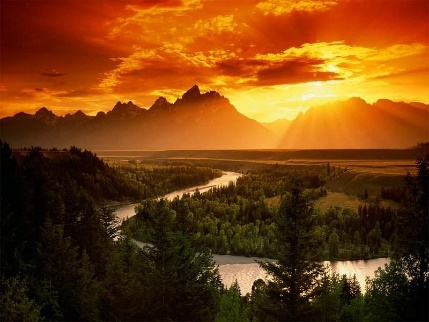                               Finalizamos. Descanse.